歯のケアは大丈夫ですか？～区役所の歯科衛生士さんが、　歯についてお話して下さいます～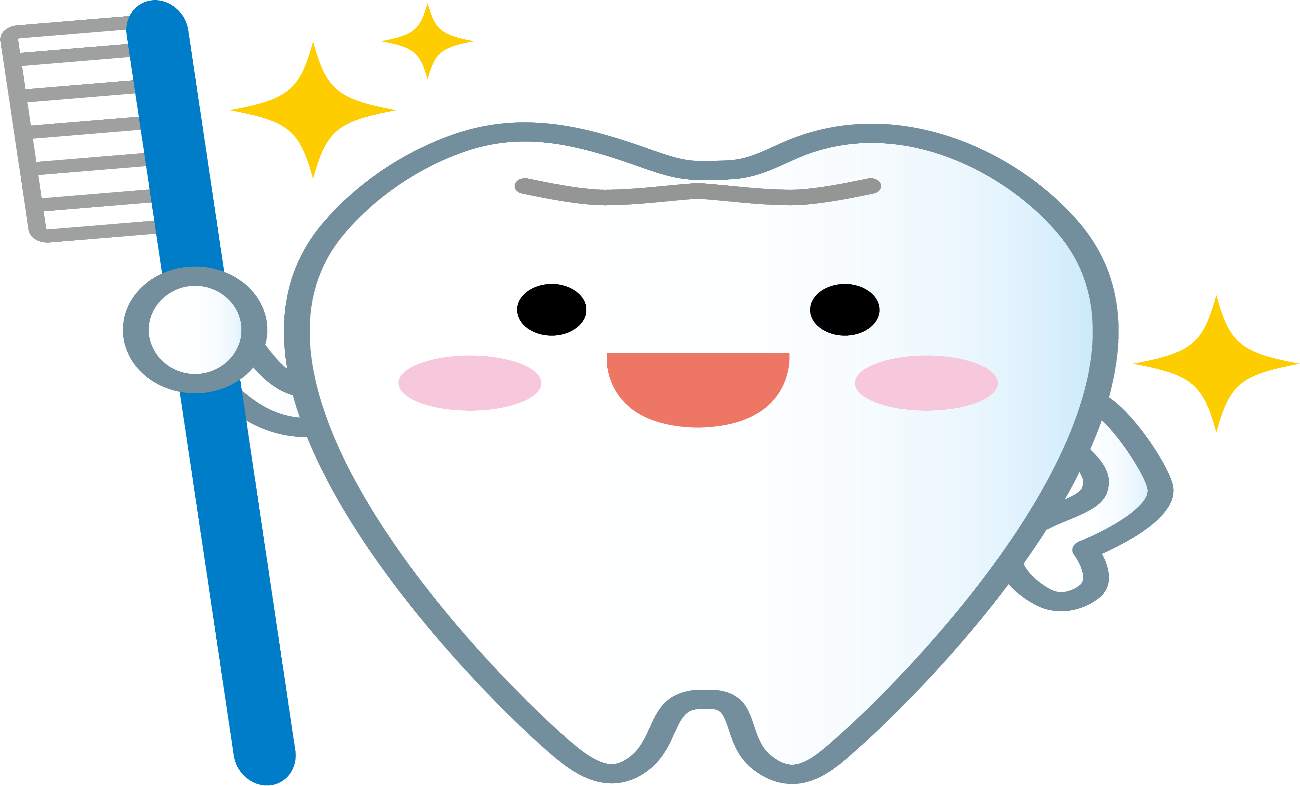 